Муниципальное образование «Зональненское сельское поселение»Администрация Зональненского сельского поселенияП О С Т А Н О В Л Е Н И Е«10» августа 2020 г.	№ ______Об утверждении перечня муниципального имущества муниципального образования «Зональненское сельское поселение», предназначенного для передачи во владение и (или) в пользование субъектам малого и среднего предпринимательстваС целью поддержки субъектов малого и среднего предпринимательства, на основании части 4 статьи 18 Федерального закона от 24 июля 2007 года № 209-ФЗ «О развитии малого и среднего предпринимательства в Российской Федерации», в соответствии с постановлением Правительства Российской Федерации от 21 августа 2010 года № 645 «Об имущественной поддержке субъектов малого и среднего предпринимательства при предоставлении Федерального имущества», ПОСТАНОВЛЯЮ:Утвердить перечень муниципального имущества муниципального образования «Зональненское сельское поселение», предназначенного для передачи во владение и (или) в пользование субъектам малого и среднего предпринимательства» согласно приложению к настоящему постановлению.Опубликовать настоящее постановление в официальном печатном издании Зональненского сельского поселения "Информационный бюллетень" и разместить на официальном сайте муниципального образования «Зональненское сельское поселение» Томского района Томской области.Настоящее постановление вступает в силу с момента его официального опубликования. Контроль за исполнением настоящего постановления оставляю за собой.Глава поселения(Глава Администрации)		                                        	Е.А. КоноваловаИсполнительС.Б. МартыноваТел. 923-170spmi@admzsp.ruВ дело № 01-25Приложение к постановлениюАдминистрации Зональненского сельского поселения от 10.08.2020г. № _______Перечень муниципального имущества муниципального образования «Зональненское сельское поселение», предназначенного для передачи во владение и (или) в пользование субъектам малого и среднего предпринимательства1Земельный участокЗемли населенных пунктов, для многоэтажного жилищного строительства4228+/-46 кв.мТомская область, Томский район,п. Зональная Станция,ул. Совхозная,1/1а70:14:0312001:48370-70-01/326/2012-01628.11.2012абз.2п.3ст.3.1 ФЗ «О введении в действие Земельного Кодекса РФ» от 25.10.2001 № 137-ФЗ;Решение собственника от 19.09.2012; Договор пожертвования от 12.01.2010 № 12ПомещениеНежилое помещение13,5 кв. мТомская область, Томский район,п. Зональная Станция,ул. Совхозная, 1070:14:0312003:632;70-70-01/165/2013-12303.06.2013Передаточный акт от 15.02.2006; Постановление Главы Администрации Томского района от 21.07.2006 № 275Постановление Главы Администрации Томского района от 15.02.2006 № 43; 3АвтобусКАВЗ 397652Томская область, Томский район,п. Зональная Станция,ул. Совхозная, 19, стр. 3ПТС 45 МК 239735Договор совершенный в простой письменной форме АПП выдан 05.05.2015г.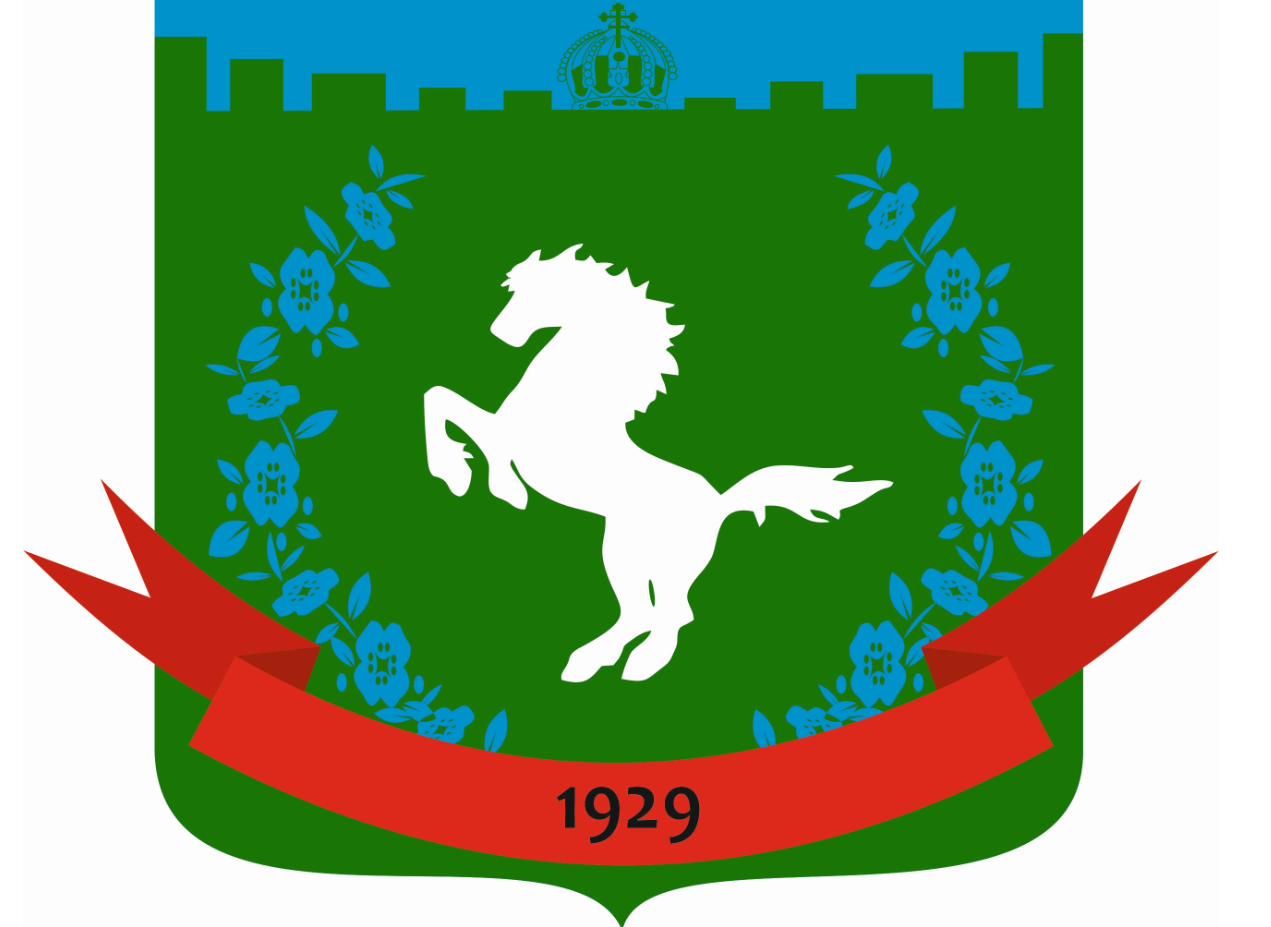 